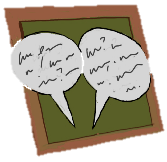 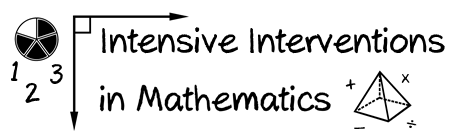 Describe three manipulatives or representations that you use on a regular basis. Describe the pros and cons of each. (This space is for organizing your ideas.)